Sustainability ReportAssessment of Sustainability Report Over Weeks 11 to 13, you are required to meet as a group to choose two Australian companies that participate in either Global Reporting Initiative (GRI) or Integrated Reporting (IR). Specifically, as a group, students identify the two companies, their sustainability or integrated reports for the same year and collect any further published information on the company's approach to sustainability or non-financial reporting.Using the companies identified by the group, students are required to individually complete the assignment in two parts.Based on your two chosen companies, you should compare and contrast in a Report on their GRI or Integrated Reporting Output and Objectives and make a judgement on whether the companies' sustainability reports reflect the principles of the GRI/IR. (word limit 1,000 words)Choose one of the companies identified by the group and explain why you think the chosen company is ethical or not, based on either utilitarian or deontological/duty-based ethics theories covered in Week 6. Your answer should consider both actions your chosen company reports that might be viewed as ethical, and actions your chosen company reports that might be viewed as unethical. (word limit 1,000 words)Submission: Report must be submitted via iLearn/Turnitin by 5pm Sunday of Week 13. The feedback of the report will be provided via marking rubric on Grademark. Extension: No extensions will be granted.Penalties: No extensions will be granted. There will be a deduction of 10% of the total available marks made from the total awarded mark for each 24 hour period or part thereof that the submission is late (for example, 25 hours late in submission – 20% penalty). This penalty does not apply for cases in which an application for special consideration is made and approved.
This Assessment Task relates to the following Learning Outcomes:Integrate and synthesise knowledge and skills relating to the core disciplines of professional accountingDemonstrate professional judgment and problem solving capabilities.Demonstrate the ability to communicate knowledge and ideas to accountants and non-accountantsForm an opinion on emerging social, ethical and regulatory issues relevant to an accounting practitioner.Important below!!!!!!!!!!!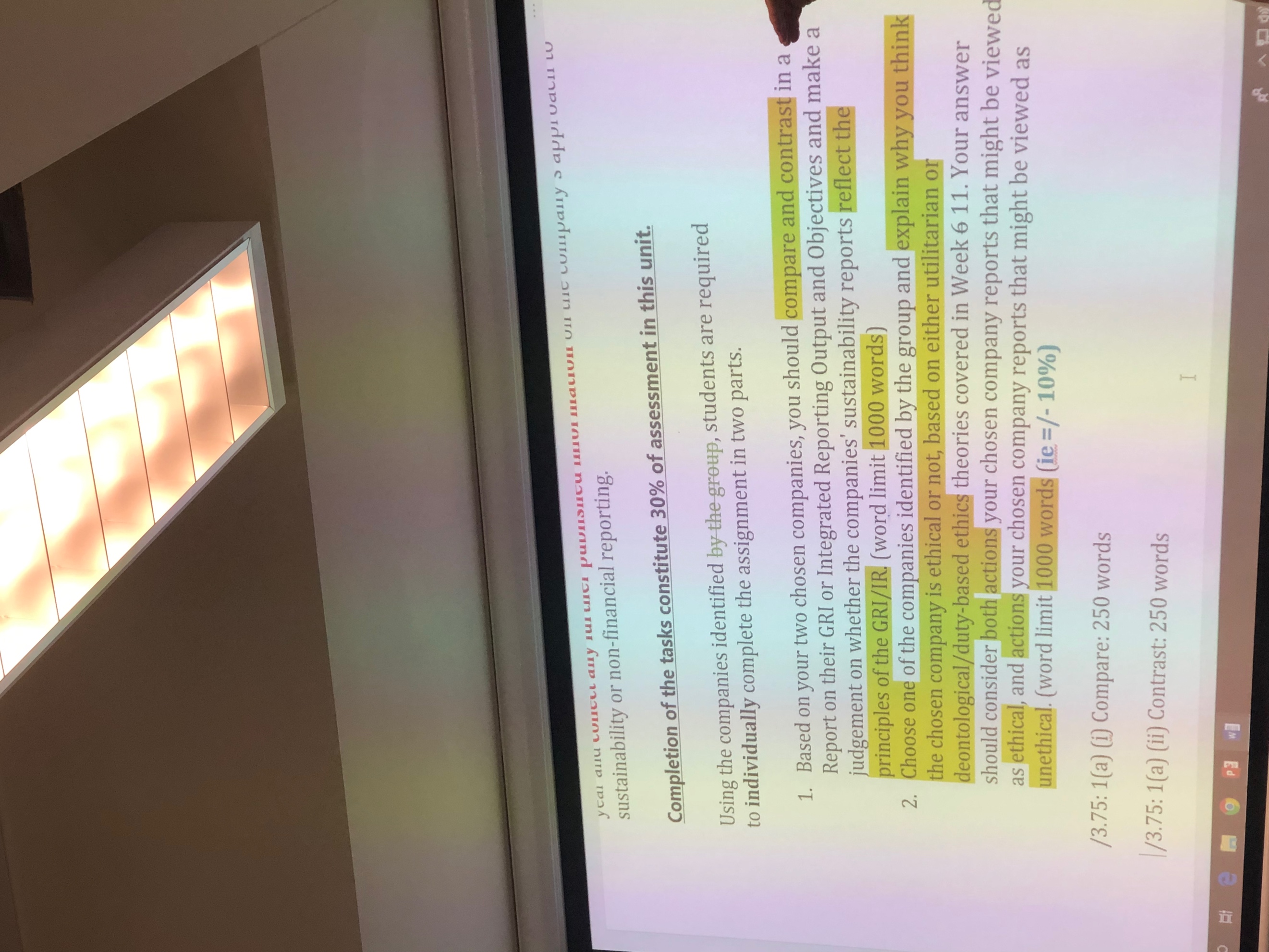 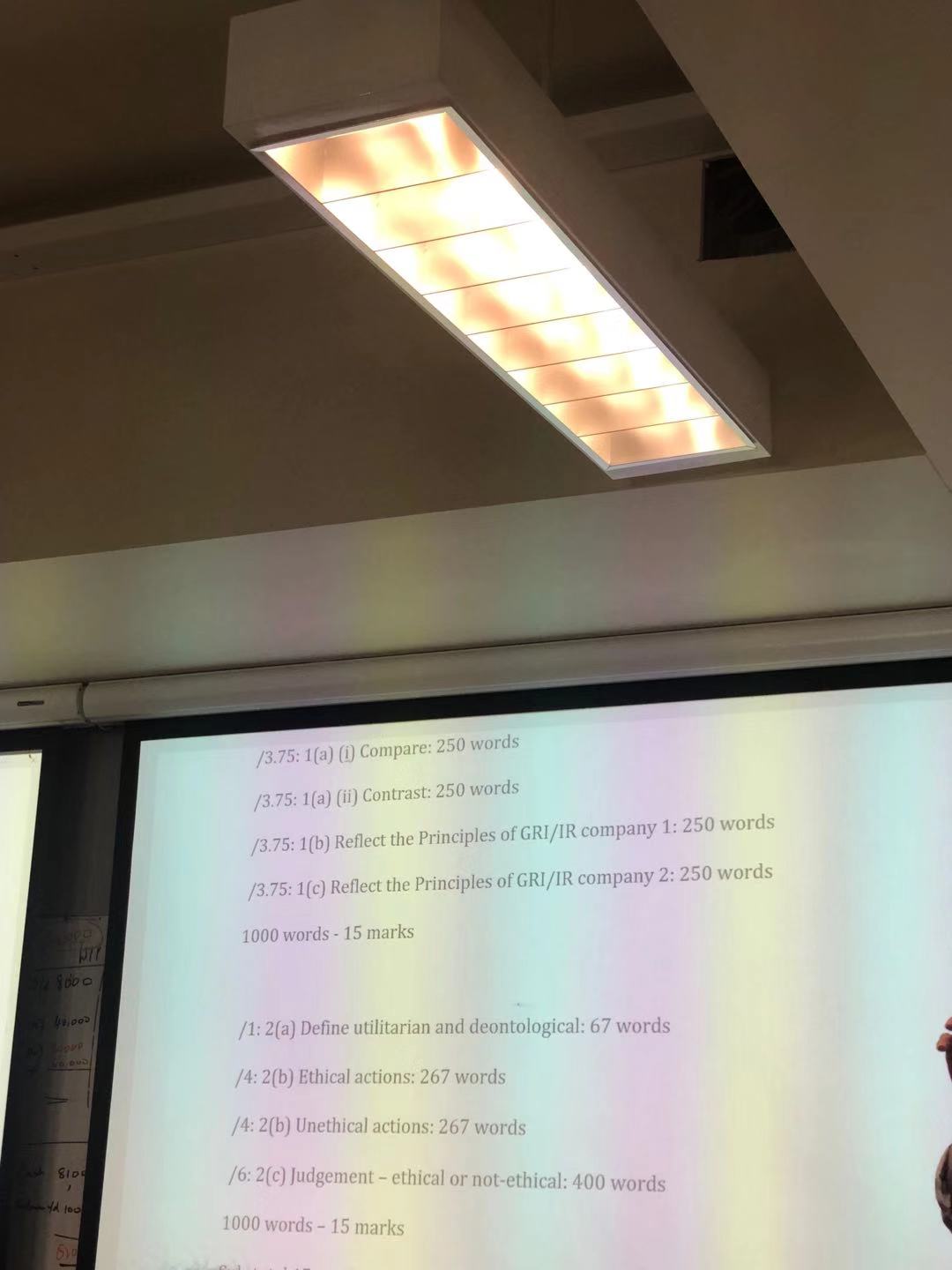 